Об   утверждении прейскуранта на    услуги, оказываемые МБУК «РОМЦ»В соответствии с подпунктом 6 пункта 10 статьи 35 главы 6 Федерального закона  от 06.10.2003 № 131 – ФЗ «Об общих принципах организации местного самоуправления в Российской Федерации», руководствуясь Уставом муниципального района «Прохоровский район» Муниципальный совет Прохоровского района р е ш и л:1.Утвердить прейскурант на  услуги, оказываемые муниципальным казенным учреждением культуры «Районный организационно-методический центр» (приложение).2. Признать  утратившим силу пункты 2-8 приложения решения Муниципального совета от 17 декабря 2021 года №464 «Об утверждении прейскуранта на услуги, оказываемые  муниципальным казенным учреждением культуры «Районный организационно-методический центр».3. Признать  утратившим силу пункты 6-8 приложения решения Муниципального совета от 25 апреля 2017 года №453 «Об утверждении прейскуранта на услуги, оказываемые  МКУК «Районный организационно-методический центр».4. Решение Муниципального совета опубликовать в районной газете «Истоки».5. Контроль за исполнением настоящего решения возложить на постоянную комиссию по бюджету, муниципальной собственности, налогам и экономической политике (В.Ю. Бузанаков).Председатель Муниципальногосовета Прохоровского  района                                              О.А. ПономарёваРОССИЙСКАЯ  ФЕДЕРАЦИЯБЕЛГОРОДСКАЯ  ОБЛАСТЬРОССИЙСКАЯ  ФЕДЕРАЦИЯБЕЛГОРОДСКАЯ  ОБЛАСТЬРОССИЙСКАЯ  ФЕДЕРАЦИЯБЕЛГОРОДСКАЯ  ОБЛАСТЬРОССИЙСКАЯ  ФЕДЕРАЦИЯБЕЛГОРОДСКАЯ  ОБЛАСТЬРОССИЙСКАЯ  ФЕДЕРАЦИЯБЕЛГОРОДСКАЯ  ОБЛАСТЬ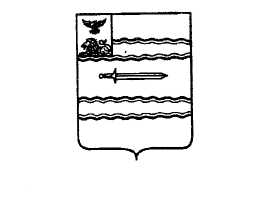 МУНИЦИПАЛЬНЫЙ  СОВЕТ ПРОХОРОВСКОГО РАЙОНАМУНИЦИПАЛЬНЫЙ  СОВЕТ ПРОХОРОВСКОГО РАЙОНАМУНИЦИПАЛЬНЫЙ  СОВЕТ ПРОХОРОВСКОГО РАЙОНАМУНИЦИПАЛЬНЫЙ  СОВЕТ ПРОХОРОВСКОГО РАЙОНАМУНИЦИПАЛЬНЫЙ  СОВЕТ ПРОХОРОВСКОГО РАЙОНАСорок второе заседаниеСорок второе заседание        РЕШЕНИЕТретьего созываТретьего созыва29 марта 2022 года29 марта 2022 года№  519№  519